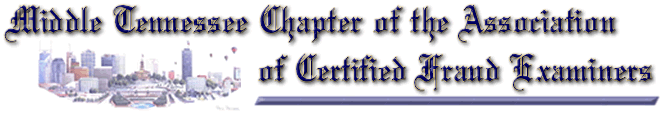 2019 SCHOLARSHIP APPLICATIONEligibility requirements are shown on the chapter’s website at  http://www.middletennesseecfe.org/scholarships.htm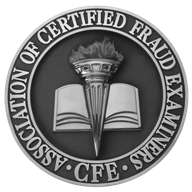 Name: 	 County of Residence 	Local Address: 		Permanent Address: 		Local Phone:  	Permanent Phone:  	E-mail Address ______________________________________________________________               Are you a CFE member?                                 Yes           No    Are you a CFE member’s child?                  Yes          No      Member Name  ______________________   Are you a CFE member’s spouse?                   Yes          No      Member Name  ______________________HIGH SCHOOL ATTENDED                                      School Name                                                       Graduation Date 	     GPA  _______________________________________                 ____________________           _________COLLEGES & UNIVERSITIES ATTENDED							                                Dates	                                  School Name			        Major	            Attended	                GPA	___________________________________________ / _______________ / _____________ /                 ___________________________________________ / _______________ / _____________ / _________ EMPLOYMENT HISTORY 	/ 	/ 	/ 	 	/ 	/ 	/ 	 	/ 	/ 	/ 	ORGANIZATIONS AND ACTIVITIESName of Organization	Role	Dates Involved 	/ 	/ 	 	/ 	/ 	 	/ 	/ 	 	/ 	/ 	CERTIFICATIONS________________________________________________________________________________________________________________________________________________________I am currently registered to attend ________________________________________ and will be attending ____________time in the upcoming year.  My major is/will be _________________.	         (Full/Part)I certify that this information is true and correct to the best of my knowledge.  Signature							DateInstructions:  Eligible candidates must include a current high school or college transcript, two letters of recommendation from non-relatives, and an original 250-500 word essay on why you deserve the scholarship and how fraud awareness will affect your career development.  The application and all attachments should be submitted together via email and received no later than May 31, 2019.  If you have questions, please contact the Scholarship Committee by e-mail at scarlet.sneed@cot.tn.gov.  Incomplete or late applications will not be considered.Please email to the following email address: scarlet.sneed@cot.tn.govNote: The Scholarship Committee reserves the right to award only those scholarships as it sees fit based on the applications submitted.   We are not responsible for delayed or misdirected applications and attachments. Hours Per  Start Date/Employer             Work Duties                       Week End Date